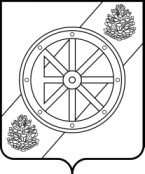 ГЛАВАНЯНДОМСКОГО МУНИЦИПАЛЬНОГО РАЙОНААРХАНГЕЛЬСКОЙ ОБЛАСТИР А С П О Р Я Ж Е Н И Еот «     » сентября 2022 г. №        -рг. НяндомаО проведении отбора в форме запроса предложений для предоставления за счет средств местного бюджета субсидий юридическим лицам (за исключением муниципальных учреждений), индивидуальным предпринимателям, а также физическим лицам - производителям товаров, работ, услуг в 2022 годуВ целях реализации Правил предоставления субсидий на поддержку предприятий агропромышленного комплекса, предусмотренных в бюджете Няндомского муниципального района Архангельской области, утвержденных постановлением администрации Няндомского муниципального района Архангельской области от 10 ноября 2020 года № 445-па, руководствуясь пунктом 8 статьи 5, статьей 32 Устава Няндомского района:1. Объявить в период с 26 сентября 2022 года по 25 октября 2022 года проведение отбора в форме запроса предложений для предоставления за счет средств местного бюджета субсидий юридическим лицам (за исключением муниципальных учреждений), индивидуальным предпринимателям, физическим лицам - производителем товаров, работ, услуг в 2022 году 
(далее - отбор).2. Утвердить прилагаемые формы документов:- заявление на участие в отборе;- извещение о проведении отбора;- правила рассмотрения и оценки заявлений сельскохозяйственных товаропроизводителей;- порядок предоставления сельскохозяйственным товаропроизводителям разъяснений положений объявления о проведении отбора, даты начала и окончания срока такого предоставления; срок, в течение которого сельскохозяйственные товаропроизводители – победители отбора должны подписать соглашение на предоставление субсидии; условия признания сельскохозяйственных товаропроизводителей уклонившимися от заключения соглашения на предоставление субсидии;- порядок и основания отзыва заявлений, их возврата, внесения изменений в предложения сельскохозяйственными товаропроизводителями.3. Отделу экономики администрации Няндомского района осуществить:- прием и регистрацию заявлений и документов на участие в отборе к сроку, установленные пунктом 1 настоящего распоряжения.- проверку на соответствие требованиям документов в течение трех рабочих дней после окончания срока приема документов.4. Обеспечить размещение на официальном сайте администрации Няндомского района в информационно-телекоммуникационной сети «Интернет»:- извещения о проведении отбора;- распоряжения администрации Няндомского района о результатах отбора;- информацию о размерах представленных субсидий.5. Контроль за реализацией выполнения данного распоряжения возложить на отдел экономики администрации Няндомского района.6. Настоящее распоряжение вступает в силу со дня его подписания.ЗАЯВЛЕНИЕна участие в отборе для предоставления за счет средств местного бюджета субсидий юридическим лицам (за исключением муниципальных учреждений), индивидуальным предпринимателям, а также физическим лицам - производителям товаров, работ, услуг в 2022 году                                                                        "_____"_______________202_ годаЗаявитель_________________________________________________________,                    (наименование юридического лица, фамилия, имя, отчество (при наличии) индивидуального                предпринимателя или физического лица - производителя товаров, работ, услуг)ИНН_____________________________, 
ОГРН _______________________________,в лице __________________________________________________________________,(наименование должности, а также фамилия, имя, отчество (при наличии) лица, представляющего заявителя, или уполномоченного им лица, фамилия, имя, отчество (при наличии) индивидуального предпринимателя или физического лица - производителя товаров, работ, услуг)действующего на основании__________________________________________________________________(реквизиты устава юридического лица, свидетельства о государственной регистрации индивидуального предпринимателя, доверенности)банковские реквизиты: ______________________________________________________________________________________________________________________________________________________________________________________________________Прошу допустить к участию в отборе в форме запроса предложений для предоставления за счет средств местного бюджета субсидий юридическим лицам (за исключением муниципальных учреждений), индивидуальным предпринимателям, а также физическим лицам - производителям товаров, работ, услуг в 2022 году.Подтверждаю, что заявитель соответствует следующим условиям:1) не является получателем средств из местного бюджета в соответствии с иными нормативными правовыми актами Архангельской области на аналогичные цели, установленные соответствующими разделами Правил предоставления субсидий на поддержку  предприятий агропромышленного комплекса, предусмотренных в бюджете Няндомского муниципального района Архангельской области, утвержденных постановлением администрации Няндомского муниципального района Архангельской области от 10 ноября 2020 года № 445-па (далее – Правила предоставления субсидий);2) не является иностранным юридическим лицом, а также российским юридическим лицом, в уставном (складочном) капитале которого доля участия иностранных юридических лиц, местом регистрации которых является государство или территория, включенные в утверждаемый Министерством финансов Российской Федерации перечень государств и территорий, предоставляющих льготный налоговый режим налогообложения и (или) не предусматривающих раскрытия и предоставления информации при проведении финансовых операций (офшорные зоны) в отношении таких юридических лиц, в совокупности превышает 50 процентов;3) соответствует иным условиям, установленными Правилами предоставления субсидий.    Приложение:    1. Форма 6-АПК на _____л. в _______ экз.;    2. Согласие на обработку персональных данных на _____л. в _______ экз.;    3. Согласие на распространение персональных данных на ___л. в __экз.________________          _________________________________________          (должность)                         (подпись руководителя юридического   (расшифровка подписи)                                         лица, индивидуального предпринимателя                                   или уполномоченного представителя)М.П. (при наличии)ИЗВЕЩЕНИЕО проведении отбора в форме запроса предложений для предоставления за счет средств местного бюджета субсидий юридическим лицам (за исключением муниципальных учреждений), индивидуальным предпринимателям, а также физическим лицам - производителям товаров, работ, услуг в 2022 годуАдминистрация Няндомского муниципального района Архангельской области (далее – администрация) объявляет о проведении
с 26 сентября 2022 года по 25 октября 2022 года отбора в форме запроса предложений для предоставления за счет средств местного бюджета субсидий юридическим лицам (за исключением муниципальных учреждений), индивидуальным предпринимателям, а также физическим лицам - производителям товаров, работ, услуг в 2022 году (далее – отбор).Организатор отбора:Администрация Няндомского муниципального района Архангельской областиМесто нахождения и почтовый адрес: 164200, Архангельская область, г. Няндома, ул. 60 лет Октября, д. 13Телефон: 8 (81838) 6-25-06Электронная почта: neko@nyan-doma.ruКонтактное лицо: Мельникова Ирина НиколаевнаОфициальный сайт  администрации в информационно- телекоммуникационной сети «Интернет»: https://nyan-doma.ru/Цель предоставления субсидий: возмещение части затрат на проведение мероприятий по повышению плодородия почв - погрузку, выгрузку на поля и внесение органических и минеральных удобрений юридическим лицам (за исключением муниципальных учреждений), индивидуальным предпринимателям, а также физическим лицам – производителям товаров, работ, услуг в 2022 году.Критерии и требования к участникам отбора:Критерием отбора на получение субсидий является наличие
у заявителей статуса сельскохозяйственного товаропроизводителя
в соответствии со статьей 3 Федерального закона от 29 декабря 2006 года № 264-ФЗ «О развитии сельского хозяйства».Для подтверждения соответствия критерию участник отбора должен предоставить:форму 6-АПК предоставляемую в администрацию в составе отчетности о финансово-экономическом состоянии товаропроизводителей агропромышленного комплекса для сельскохозяйственных организаций, 
а также индивидуальных предпринимателей (не включая крестьянские (фермерские) хозяйства и сельскохозяйственные потребительские кооперативы) (за предыдущий отчетный период - для вновь созданных сельскохозяйственных организаций).Порядок подачи заявлений:Заявление и подтверждающие документы могут быть представлены заявителем по адресу: 164 200, Архангельская область, г. Няндома, ул. 60 лет Октября, д. 13 с 08:30 до 13:45 и с 14:00 до 17:00,
за исключением субботы, воскресенья (по московскому времени), 
на бумажном носителе в сброшюрованном виде (все листы должны быть прошиты, пронумерованы сквозной нумерацией, начиная со второго листа), либо направлены заказным почтовым отправлением с описью вложения,
а также по электронной почте: neko@nyan-doma.ru с дальнейшей досылкой
или доставкой подлинников документов.Форма заявления на участие в отборе прилагается к настоящему извещению.Результат отбора будет размещён на официальном сайте администрации  в информационно-телекоммуникационной сети «Интернет», не позднее 14-го календарного дня, следующего за днем определения победителя отбора.ПРАВИЛАрассмотрения и оценки заявлений сельскохозяйственных товаропроизводителей1. Заявители имеют право на участие в отборе в форме запроса предложений для предоставления за счет средств местного бюджета субсидий юридическим лицам (за исключением муниципальных учреждений), индивидуальным предпринимателям, а также физическим лицам - производителям товаров, работ, услуг (далее – отбор), соответствующие критерием отбора на получения субсидий является наличие у заявителей статуса сельскохозяйственного товаропроизводителя в соответствии со статьей 3 Федерального закона от 29 декабря 2006 года       № 264-ФЗ «О развитии сельского хозяйства».2. Для участия в отборе заявитель представляет следующие документы:1) заявление и подтверждающие документы на участие в отборе 
могут быть представлены заявителем лично по адресу: 164 200, Российская Федерация, Архангельская область, г. Няндома, ул. 60 лет Октября, д. 13, на бумажном носителе в сброшюрованном виде (все листы должны быть прошиты, пронумерованы сквозной нумерацией, начиная со второго листа), либо направлены заказным почтовым отправлением с описью вложения, по электронной почте: neko@nyan-doma.ru (скан документов) с дальнейшей  досылкой или доставкой подлинников документов;2) согласие на публикацию (размещение) в информационно-телекоммуникационной сети «Интернет» о подаваемом заявлении, иной информации, связанной с соответствующим отбором. 3. Участник отбора, подает в заявление по форме согласно распоряжению администрации. В заявлении указывается перечень прилагаемых документов.4. Участник отбора несет ответственность за достоверность представленных им сведений и документов в соответствии 
с законодательством Российской Федерации.Не допускается к участию в отборе предложения, поступившие после окончания срока, указанного в объявлении о проведении отбора. В целях рассмотрения заявления администрация в срок не более 
30 календарных дней, начиная со дня, следующего за днем окончания приема заявлений и документов, осуществляет:  проверку наличия документов; проверку соответствия заявления и документов формам, установленными распоряжением администрации; проверку соответствия участника отбора критериям и требованиям 
к участнику отбора в соответствии со статьей 3 Федерального закона от 29 декабря 2006 года № 264-ФЗ «О развитии сельского хозяйства»._________________                                                         П О Р Я Д О Кпредоставления разъяснений положений объявления о проведении отбора, даты начала и окончания срока такого предоставления; срок, в течение которого - победители отбора должны подписать соглашение на предоставление субсидии; условия признания участников отбора уклонившимися от заключения соглашения на предоставление субсидии1. Организатором отбора является администрация.2. Отбор проводится путем запроса предложений для предоставления за счет средств местного бюджета субсидий юридическим лицам (за исключением муниципальных учреждений), индивидуальным предпринимателям, а также физическим лицам - производителям товаров, работ, услуг (далее соответственно – заявление), направленных сельскохозяйственным товаропроизводителям, которые соответствуют критериям отбора.3. Организатор отбора обязан:1) издать распоряжение о проведении отбора.2) подготовить извещение о проведении отбора (далее – извещение).Объявление должно содержать:а) сроки проведения отбора (даты и время начала (окончания) подачи (приема) предложений), которые не могут быть меньше 30 календарных дней, следующих за днем размещения извещения;б) наименование, место нахождения, почтовый адрес, адрес электронной почты администрации;в) цель предоставления субсидии;г) критерии и требования к сельскохозяйственным товаропроизводителям в соответствии с перечнем документов, представляемых сельскохозяйственными товаропроизводителями 
для подтверждения их соответствия указанным критериям и требованиям;е) порядок подачи заявлений и требований, предъявляемых к их форме и содержанию;ж) порядок отзыва заявлений, порядок их возврата, определяющий, 
в том числе основания для возврата заявлений, а также порядок внесения изменений в предложения сельскохозяйственными товаропроизводителями;з) правила рассмотрения и оценки заявлений сельскохозяйственных товаропроизводителей;и) порядок предоставления сельскохозяйственным товаропроизводителям разъяснений положений объявления о проведении отбора, даты начала и окончания срока такого предоставления;к) срок, в течение которого сельскохозяйственные товаропроизводители -  победители отбора должны подписать соглашение на предоставление субсидии;л) условия признания сельскохозяйственных товаропроизводителей уклонившимися от заключения соглашения на предоставление субсидии;м) дату размещения результатов отбора на официальном сайте, которая не может быть позднее 14-го календарного дня, следующего за днем определения победителя отбора. 4. Информация о проведении отбора также размещается на сайте администрации Няндомского района в информационно-телекоммуникационной сети «Интернет».5. После проверки заявлений и документов администрацией принимается решение и готовится информация о результатах рассмотрения поступивших заявлений: 1) об отклонении заявления;об определении победителя отбора в форме запроса предложений для предоставления из местного бюджета субсидий юридическим лицам (за исключением муниципальных учреждений), индивидуальным предпринимателям, а также физическим лицам - производителям товаров, работ, услуг, администрацией издается распоряжение, и соглашение заключается в соответствии с пунктом 2.1.11 Правил предоставления субсидий; если победитель отбора в форме запроса предложений для предоставления из местного бюджета субсидий юридическим лицам (за исключением муниципальных учреждений), индивидуальным предпринимателям, а также физическим лицам - производителям товаров, работ, услуг, в течении 30 календарных дней не заключит соглашение, то указанный победитель будет считаться уклонившимся от заключения соглашения. Указанное решение направляется в течение пяти рабочих дней 
со дня его принятия и может быть обжаловано ей в установленном законодательством Российской Федерации порядке._________________П О Р Я Д О Котзыва заявлений, их возврата, внесения изменений в предложения сельскохозяйственными товаропроизводителями1. Участник отбора вправе отозвать или изменить свое заявление 
до истечения срока подачи заявления, указанного в извещении.Отзыв заявления участника отбора осуществляется путем направления 
в адрес администрации письменного уведомления, с указанием:– наименования участника отбора;– даты подачи заявления;– почтового адреса для возврата заявления и документов.Основанием для возврата заявления участника отбора является поступление в адрес администрации письменного уведомления участника отбора об отзыве заявления. Возврат заявления участника отбора осуществляется администрацией в течение пяти рабочих дней со дня поступления письменного уведомления участника отбора для возврата заявления на указанный участником отбора почтовый адрес.2. Внесение изменений в заявление участников отбора осуществляется путем подачи в администрацию письменного уведомления участника отбора, составленного в свободной форме, с указанием:– наименования участника отбора;– даты подачи заявления;– оснований для внесения изменений в заявление;– список документов, подлежащих изменению;– документов, заменяющих ранее предоставленные документы.После внесения изменений, участник отбора вправе повторно направить заявление. В этом случае датой приема заявления будет, является дата ее повторной подачи.Изменение заявления или уведомление об отзыве является действительным, если изменение осуществлено или уведомление получено министерством до истечение установленного срока подачи заявления._________________Глава Няндомского района	                                                          А.В. КононовУТВЕРЖДЕНОраспоряжением администрацииНяндомского муниципального района Архангельской областиот «__»_____ 2022 г. № ____УТВЕРЖДЕНОраспоряжением администрацииНяндомского муниципального района Архангельской областиот «__»_____ 2022 г. № ____УТВЕРЖДЕНОраспоряжением администрацииНяндомского муниципального района Архангельской областиот «__»_____ 2022 г. № ____УТВЕРЖДЕНОраспоряжением администрацииНяндомского муниципального района Архангельской областиот «__»_____ 2022 г. № ____УТВЕРЖДЕНОраспоряжением администрацииНяндомского муниципального района Архангельской областиот «__»_____ 2022 г. № ____